Free AODA Online Training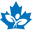 aoda.cahttps://www.aoda.ca › free-online-trainingThis program will cover basic information about AODA, comprehensive details about its standards, and the benefits they offer Ontarians. Course Information. Note ...